ТАТАРСКИЙ РЕСПУБЛИКАНСКИЙ КОМИТЕТ ПРОФСОЮЗАРАБОТНИКОВ НАРОДНОГО ОБРАЗОВАНИЯ И НАУКИПРЕЗИДИУМП О С Т А Н О В Л Е Н И Е№ 6                                                              г. Казань                                       29 января 2021г.Заслушав информацию гл.технического инспектора труда Рескома Профсоюза Алексанова М.Е. о работе по охране труда Татарской республиканской организации профсоюза работников народного образования и науки в 2020 года Президиум Рескома Профсоюза ПОСТАНОВЛЯЕТ:1. Информацию о работе по охране труда Татарской республиканской организации Профсоюза работников народного образования и науки в 2020 г. принять к сведению (приложение 1).2. Отметить высокий уровень работы внештатных технических инспекторов труда совета профсоюзных организаций Азнакаевского (Мустакимова Ф.Н., председатель Валиахметовой Л.Б.), Альметьевского (Зотова Т.Л., председатель Каяшева Т.М.), Лениногорского (Васильева Н.Н., председатель Сосункевич М.Н.), Нижнекамского (Симачкова С.Б., председатель Фатыхова А.А.) районов, г.Набережные Челны (Яшагина Н.В., председатель Халиуллин Ф.А.).3. Указать на неисполнение профсоюзной организацией Верхнеуслонского муниципального района (председатель Григорьева Ю.Н.) уставной обязанности по предоставлению сведений, определенных вышестоящими профсоюзными органами (отчетность по форме ТИ-2020).4. Выборным профсоюзным органам территориальных, вузовских организаций:- обсудить данную информацию на своих заседаниях;- обобщить и обсудить вопросы состояния охраны труда и итоги работы за 2020 год в своих территориальных, ВУЗовских профсоюзных организациях, профорганизациях СПО;- усилить разъяснительную работу с руководителями образовательных организаций по вопросу возврата части страховых взносов в ФСС на предупредительные меры по профилактике производственного травматизма и профзаболеваний;- совместно с органами управления образованием обратить пристальное внимание руководителей образовательных организаций на необходимость проведения мероприятий по управлению профессиональными рисками;- по итогам реализации «регуляторной гильотины» и в связи с принятием новых нормативных актов в области охраны труда проконтролировать процессы внесения соответствующих изменений в локальные нормативные акты образовательных организаций, а также - своевременной переподготовки работников по охране труда;- повысить эффективность общественного контроля за соблюдением требований законодательства в области охраны труда, в частности: специальной оценки условий труда, обязательных медицинских осмотров, обязательных психиатрических освидетельствований; проведения гигиенического обучения и обучения по охране труда; - принимать меры по системному повышению квалификации уполномоченных (доверенных) лиц по охране труда;- организовать работу по своевременному заключению и выполнению ежегодных Соглашений по охране труда между работодателями и профсоюзными комитетами образовательных учреждений.5. Контроль за выполнением настоящего постановления возложить на гл.технического инспектора труда Рескома профсоюза Алексанова М.Е.ПРОФСОЮЗ РАБОТНИКОВ НАРОДНОГО ОБРАЗОВАНИЯ И НАУКИРОССИЙСКОЙ ФЕДЕРАЦИИО работе Татарской республиканской организации Профсоюза работников народного образования и науки РФ по охране труда в 2020 годуПредседатель Рескома Профсоюза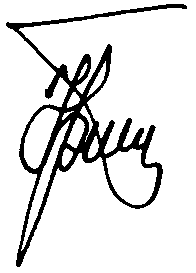           Ю.П. Прохоров